Proponents: Giorgio Audrito (University of Turin), Leonardo Chiariglione (CEDEO), Gérard Chollet, Miran Choi (ETRI), Ferruccio Damiani (University of Turin), Gianluca Torta (University of Turin)Description: This use case addresses the Connected Autonomous Vehicle (CAV) domain and the 3 main operating instances of a CAV:Autonomous Motion, i.e., the operation of the portion of a CAV that enables its autonomous motionHuman-to-CAV interaction, i.e., the operation of the portion of a CAV that responds to humans’ commands and queries and senses humans’ activitiesThe CAV-to-environment interaction, i.e., the operation of the portion of a CAV that communicates with other CAVs and sources of information.Comments:Significant research and experimentation has been carried out in the domain addressed by this Application Note. However,While there is a high level of knowledge and result sharing about the algorithms studied and experimented, e.g., in the several challenges, and there is a rough commonality in the Autonomous Motion reference models, no attempt has been done to formalise such a reference model and identify the (classes of) data types in and out of the CAV subsystems.There has been no significant effort to identify and classify human commands and queries to CAVs and the level of passenger activity in the CAV passenger compartment.While there are significant studies and even a standard addressing CAV-to-CAV interaction, the communication payload considered is not directly connected with the use and relevance of the data that flow inside the CAV.Examples:A preliminary study carried out by the MPAI-CAV Requirements group has identified the following subsystems (AIMs, in the MPAI language)Vehicle LocaliserRoute PlannerOccupancy Grid Map CreatorEnvironment MapperMoving Objects TrackerTraffic Signalisation DetectorWorld Representation CreatorPath PlannerBehavior SelectorMotion PlannerObstacle AvoiderCommand and ControlA first identification of of input/output data has already been achieved.A similar work is under way for the Human-to-CAV interaction.Initial work to identify the CAV-to-environment interaction is under way.Object of standard: Reference models for the 3 CAV components: 1) Autonomous Motion, 2) Human-to-CAV interaction and 3) CAV-to-environment interactionFunctionalities of AIMs of 1) Autonomous Motion and formats of data  between AIMs Functionalities of AIMs of 2) Human-to-CAV interaction and formats of data  between AIMs, taking into account other MPAI projectsMessages and data format formats of CAV-to-environment interaction.Benefits: The standard would help development and maturation of technologies required for high performance Autonomous Motion AIMs.create synergies between CAV-specific and wider use human-machine interaction.develop CAV-to-environment protocols that are focused on the actua needs of CAVs.Bottlenecks: actual experimentation will require large amounts of data available from market players.Social aspects: availability of superior technologies, especially in the Autonomous Motion  component, will accelerate the development of a much needed application.Success criteria: the progress of technology triggered by the MPAI Reference Models.References:[1] MPAI N242: MPAI-CAV Reference Models[2] ETSI TR 103 562 V2.1.1 (2019-12), Analysis of the Collective Perception Service (CPS); Release 2Moving Picture, Audio and Data Coding by Artificial Intelligencewww.mpai.communityPublic DocumentPublic DocumentN2432021/05/12SourceMPAI-CAV GroupTitleMPAI Application Note #9 - MPAI-CAV – Connected Autonomous VehiclesTargetMPAI Members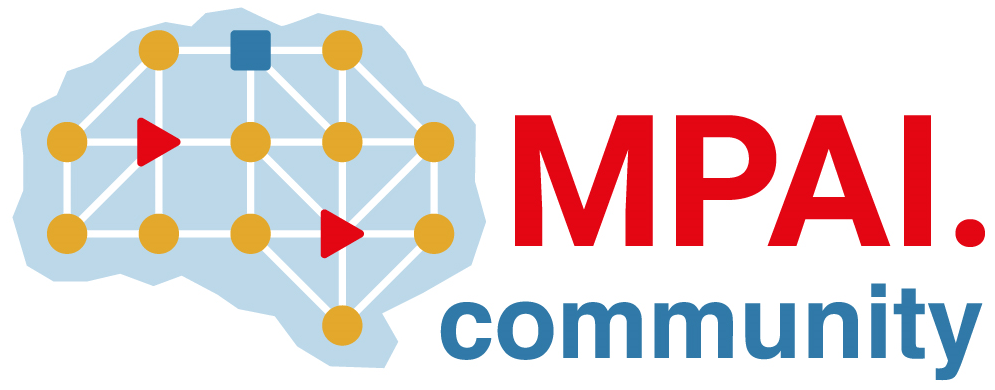 